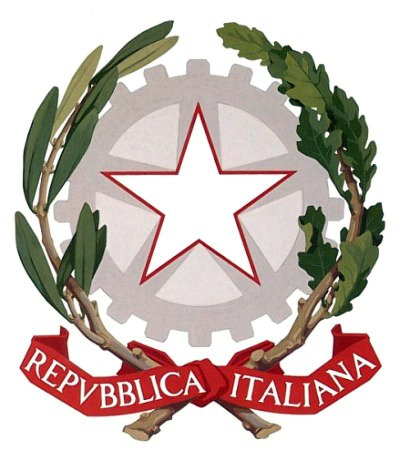 Modello CISTITUTO COMPRENSIVO "TERESA MATTEl”Via del Pratello, 15 - 50012 BAGNO A RIPOLI (FI) - tel. 055-630084 e-mail: FIIC84500A@istruzione.it - FIIC84500A@pec.istruzione.itwww.icmattei.edu.it  Cod. Fisc. 9417 3870489 - Cod. Mecc. FJIC84500A	Bagno a Ripoli, 	_Comune di Bagno a Ripoli Ufficio ScuolaOGGETTO: comunicazione assenza dal servizio mensa.                    (da consegnare in segreteria almeno 15 giorni prima della richiesta)Con la presente si comunica che il/i  giorno/i  _______________________________________gli alunni della/e classe/i sezione 		della scuola 		 faranno una gita a     ________	pertanto si comunica che nel/i giorno/i soprascritti n °	alunni più n. ______ insegnanti non usufruiranno della mensa   scolastica. Cordiali saluti.Il Dirigente Scolastico (prof.ssa Amalia Bergamasc	FIRMA  DOCENTE ORGANIZZATORE